                                           1.ОБЩИЕ ПОЛОЖЕНИЯНастоящее Положение определяет цели, задачи, условия, порядок организации 
и проведения муниципального конкурса социальных роликов «Наша школа самая лучшая», приуроченного к 95-летию отдела образования администрации Казачинско – Ленского муниципального района (далее – РОО).Целью Конкурса является создание современного визуального материала о школьных историях, традициях в современном формате, который демонстрирует многообразие и многоукладность системы общего образования Казачинско-Ленского района.Задачи: развитие навыков проектной деятельности учащихся, пропаганда творческой, позитивно-направленной деятельности среди педагогических работников и обучающихся;развитие навыков создания актуальных образцов медиа-культуры, в
частности создание тематических видеороликов;ориентирование обучающихся на профессиональную деятельность с
применением знаний, основанных на работе с прикладными программами;поддержка социальной инициативы в условиях организации
социально-значимого досуга;развитие творческого потенциала, эстетического вкуса, творческого
подхода к решению поставленных задач;воспитание патриотизма, любви, позитивного отношения к школе;формирование чувства гордости и приверженности своей школе.В Конкурсе принимают участие на добровольной основе педагоги 
и обучающиеся образовательных организаций Казачинско – Ленского муниципального района. Допускается индивидуальное и коллективное участие творческими объединениями, классами и др.                                    2. ОРГАНИЗАТОР КОНКУРСАОрганизатором Конкурса является отдел образования администрации Казачинско – Ленского муниципального района.Для проведения Конкурса организатором создаётся оргкомитет. Оргкомитет Конкурса формируется из числа сотрудников методического отдела МБУ Казачинско-Ленский ТРЦ и отвечает за подготовку, проведение и информационную поддержку конкурса.Официальная площадка конкурса размещена на сайте МБУ Казачинско-Ленский ТРЦ: http://rc-kazachinsk.ru.                                             3.  УЧАСТНИКИ КОНКУРСА3.1. Участниками конкурса могут быть:один обучающийся под руководством педагога;группа обучающихся (класс) под руководством педагога;творческая группа педагогов и обучающихся средней общеобразовательной школы.3.2. На конкурс принимается одна заявка от образовательной организации.3.3. Представители родительской общественности имеют право принимать участие в технической поддержке и оказывать иную помощь при создании видеоролика.                   4. СРОКИ И ЭТАПЫ ПРОВЕДЕНИЯ КОНКУРСА Конкурс проводится с 25 октября по 25 ноября 2021 года. Конкурс состоит из двух этапов:первый этап – приём заявок с 25 октября по 15 ноября 2021г.;второй этап – оценивание конкурсных работ и подведение итогов с 16  по 25 ноября 2021 г.Участники Конкурса представляют на электронный адрес: trc_kaz-len@mail.ru  в оргкомитет до 16 ноября 2021 г. следующие материалы:заявку на участие в Конкурсе (приложение 1);заявление о согласии на обработку персональных данных (приложение 2).На конкурс принимается только одна заявка от образовательной организации.Оргкомитет проводит отбор поступивших конкурсных материалов 
в соответствии с требованиями, прописанными в п. 4 настоящего Положения.Конкурсные работы, не соответствующие требованиям конкурса, могут быть отклонены, о чем участник получит уведомление по электронному адресу, указанному 
в заявке.Оргкомитет оставляет за собой право признать конкурс несостоявшимся 
в случаях:недостаточного количества поданных заявок, менее 3-х;низкого качества представленных видеороликов и их несоответствия критериям.                        5. ТРЕБОВАНИЯ К КОНКУРСНЫМ РАБОТАМНа конкурс предоставляются ролики, снятые (созданные) любыми доступными средствами, соответствующие тематике конкурса;Требования к ролику:Формат – произвольный;Минимальное разрешение видеоролика – 480x360 для 4:3, 480x272 для 16:9, не ниже 240 px (пикселей). Ориентация горизонтальная;Максимальная продолжительность ролика – не более 7 минут;Участие в ролике непосредственно участника – необязательно;Использование при монтаже и съёмке видеоролика специальных программ и инструментов – на усмотрение участника;Участники сами определяют жанр ролика (интервью, репортаж, видеоклип и т. д. и т.п.);В ролике могут использоваться фотографии;Участие в Конкурсе ранее сделанных роликов не допускается, но
допускается использование частей данных материалов. Их общий
хронометраж не должен составлять более 50% от общей продолжительности
ролика.На конкурс не принимаются ролики рекламного характера, оскорбляющие достоинство и чувства других людей, а также ролики, которые включают в себя сцены насилия, расизма, пропаганды запрещенных действий, не укладывающиеся в тематику конкурса; Не допускается выполнение ролика или его части профессиональными исполнителями по заказу представителей школ. В случае появления информации об изготовлении ролика профессионалами работа дисквалифицируется без права замены ролика на надлежащий.Ответственность за соблюдение авторских прав работы, участвующей 
в Конкурсе, несет участник, приславший данную работу на Конкурс.Представляя работу на Конкурс, участник выражает согласие с условиями проведения конкурса и не претендует на конфиденциальность предоставленных материалов, подтверждает свое согласие на исключительные права на данную творческую работу в пользу организаторов конкурса в полном объеме.                   6. КОНКУРСНАЯ КОМИССИЯ И КРИТЕРИИ ОЦЕНКИ РАБОТОценку работ, поступивших в ходе первого этапа Конкурса, осуществляет жюри Конкурса, состав которого определяет Организатор Конкурса.При определении лучшего социального ролика жюри Конкурса руководствуется следующими критериями:соответствие содержания ролика указанной теме (от 0 до 5 баллов);творческая новизна (от 0 до 5 баллов);оригинальность (от 0 до 5 баллов);содержательность работы (от 0 до 5 баллов);наличие звукового сопровождения, видеоэффекты (от 0 до 5 баллов);общее эмоциональное восприятие (от 0 до 5 баллов);соблюдение временного регламента (от 0 до 5 баллов);культура русского языка (от 0 до 5 баллов).Общая максимальная оценка – 40 баллов.Решение конкурсной комиссии (жюри Конкурса) пересмотру не подлежит.ПОДВЕДЕНИЕ ИТОГОВ И НАГРАЖДЕНИЕИтоги подводятся не позднее 3 декабря 2021 года.Подведение итогов Конкурса и определение победителей осуществляет жюри Конкурса, формируемое из представителей отдела образования администрации Казачинско-Ленского муниципального района.Победителем является автор лучшего ролика.Победитель Конкурса определяется на основании результатов, которые заносятся в итоговый протокол, представляющий собой ранжированный список участников, расположенных по мере убывания набранных ими баллов. Участники 
с равным количеством баллов располагаются в алфавитном порядке.В случае равного количества баллов, набранных участниками мнение Председателя жюри является решающим.Победители конкурса будут официально объявлены и награждены дипломами 
и ценными подарками на торжественном мероприятии, посвященном 95-летию отдела образования администрации Казачинско-Ленского муниципального района.Остальные участники Конкурса награждаются сертификатами отдела образования администрации Казачинско-Ленского муниципального района.Организаторы конкурса оставляют за сбой право учреждать специальные номинации, определять в них победителя и награждать специальными призами.В целях формирования призового фонда конкурса и (или) осуществления поощрения победителей и (или) участников конкурса организаторы могут привлекать партнеров, поддерживающих идею, цели и задачи конкурса и соблюдающих настоящее Положение.Информация о результатах конкурса размещается на официальных сайтах организатора и оргкомитета Конкурса и в газете «Киренга».Приложение 1к Положению о муниципальном конкурсе
социальных роликов «Наша школа самая лучшая»ЗАЯВКАна участие в муниципальном творческом конкурсе по созданию социального роликаДанной заявкой я (мы) подтверждаю(ем) свое участие в Конкурсе и даю (даем) согласие МБУ Казачинско-Ленскому территориальному ресурсному центру и отделу образования администрации Казачинско-Ленского муниципального района 
на безвозмездное использование представленных мною конкурсных материалов.С условиями и порядком организации конкурса ознакомлен(а) и обязуюсь их выполнять.Я (мы), ___________________________________________________________________(Ф.И.О. участника(ов))предупрежден(а,ны) о соблюдении Закона «Об авторских правах», подтверждаю правильность предоставляемых мною (нами) данных.Даю согласие на публикацию и использование материала________________      _________________    ______________________________Дата                                                    подпись                                                 расшифровка________________      _________________    ______________________________Дата                                                    подпись                                                 расшифровка________________      _________________    ______________________________Дата                                                    подпись                                                 расшифровкаПриложение 2к Положению о муниципальном конкурсесоциальных роликов «Наша школа самая лучшая»Заявлениео согласии на обработку персональных данныхЯ,													,(фамилия, имя, отчество)проживающий(ая) по адресу:									своей волей и в своих интересах в целях организации моего участия в конкурсе роликов «Наша школа самая лучшая», а также в целях выполнения Организатором своих обязательств по реализации Конкурса, предусмотренных Положением о Конкурсе и законодательством РФ  с применением различных способов обработки даю согласие оргкомитету Конкурса  МБУ Казачинско-Ленскому территориальному ресурсному центру на сбор, систематизацию, накопление, обработку, хранение, уточнение, использование, обезличивание, блокирование, уничтожение, передачу и распространение моих персональных данных (фамилия, имя, отчество, место обучения (наименование,  класс), 
а также моих контактных данных (телефон, адрес электронной почты, как 
с использованием автоматизированных средств обработки персональных данных, так 
и без использования средств автоматизации.Также я разрешаю производить фото и видеосъемку с моим участием, безвозмездно использовать эти фото, видео и информационные материалы во внутренних и внешних коммуникациях, связанных с проведением Конкурса. Фотографии и видеоматериалы могут быть скопированы, представлены и сделаны достоянием общественности или адаптированы для использования любыми СМИ и любым способом, в частности 
в буклетах, видео, в информационно-телекоммуникационной сети «Интернет».Настоящее согласие вступает в силу со дня его подписания и действует в течение неопределенного срока и может быть отозвано на основании письменного заявления 
в произвольной форме.В случае неправомерного использования предоставленных персональных данных согласие на обработку персональных данных отзывается моим письменным заявлением.(дата)                                                                                                    (подпись/расшифровка) 
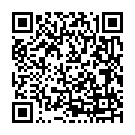 ПОЛОЖЕНИЕо муниципальном конкурсе социальных роликов «Наша школа самая лучшая» 1Населенный пункт, наименование образовательной организации2ФИОконтактного лица/руководителя3ФИОавтора (ов) ролика4Ссылка для скачивания ролика, адрес его размещения для просмотра5Телефон6Е-mail 